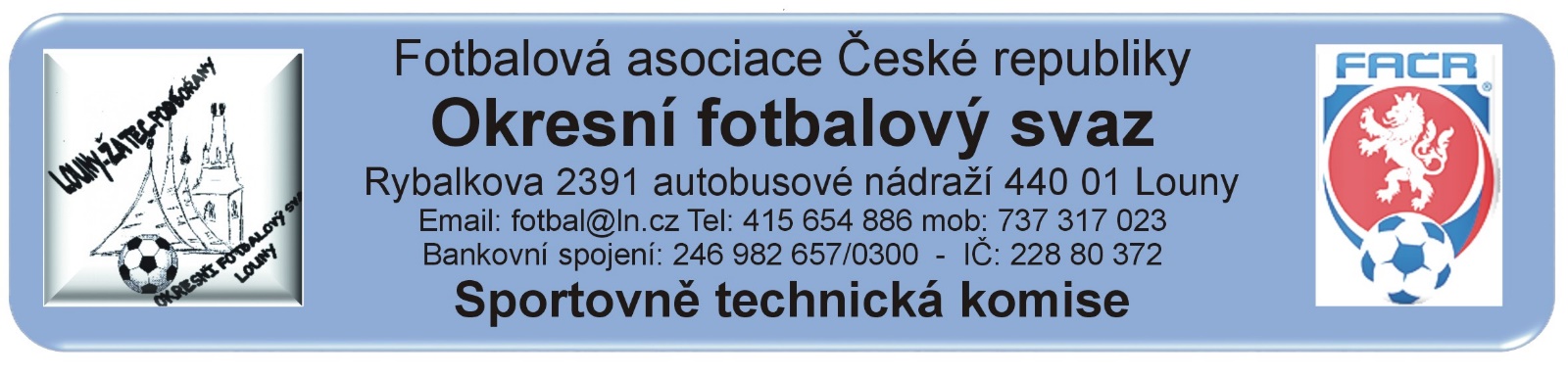 ZÁPIS č. 18 / 2021Datum konání:  10. listopadu 2021Přítomni: Mička,  Rubeš. VokurkaOmluven:   PavlasDošlá pošta:Změny termínů, popř. výkopů:STK schválila změny termínů utkání 2021424…Poplatek za změnu termínu bude účtován tučně vytištěnému oddílu (žádajícímu).Čekání na vyjádření klubu k podané žádosti na změnu termínu:Schvalování výsledků utkání:Okresní přebor dospělých 2021424A1A –  12.kolo  (13. Berger) – 6. – 7. listopadu 2021 všechna utkání sehrána, výsledky schváleny.Závady: Bez závad3. třída dospělých 2021424A2A –  11. kolo – 6. – 7. listopadu 2021všechna utkání sehrána, výsledky schváleny.Závady:  Administrativní chyba v utkání 1102 Ročov – Peruc při zadávání vedoucího družstva domácích do IS    Rozhodnutí STK: STK schválila termínovou listinu jarní části 2022. OP zahájí 26.3.2022 14 kolem, 3. třída 9.4.2022 12 kolem, 4. třída 10.4.2022 10 kolem a starší žáci 10.4.2022 12 kolem. Mladší žáci dle termínové listiny OFS Chomutov. Termíny turnajů přípravek oznámí GTM OFS dodatečně.Předání  ostatním odborným komisím:Komise rozhodčích OFS Louny:Komise rozhodčích OFS Chomutov:GTM + KTM:Disciplinární komise:byly předány  ZoU 2021424 -  A1A11304  – vyloučený hráč. Podle § 29, odst. A1, procesního řádu FAČR, považuje STK skutková zjištění pro uložení pořádkové pokuty za dostatečná  a ukládá klubům podle § 7, odst. 3, písm. d, SŘ FAČR, finanční pokutu:.Evidence udělených ŽK v rámci utkání (RMS, příloha č. 6)4x ŽK – 100 Kč:    Dospělí:   5x ŽK – 200 Kč:  Dospělí:  Tuchořice6x ŽK – 300 Kč: Dospělí:  Peruc7x a více ŽK – 400 Kč: Dospělí:  Poplatky za změny termínů (RMS kap. I/ Všeobecná ustanovení, odst. c) :Poplatek za podání protestu:Pokuty a poplatky budou klubům zaneseny do sběrné faktury v IS. Poučení:Proti uvedeným rozhodnutím STK je možné podat odvolání do sedmi dnů k VV OFS, viz. Procesní řád Fotbalové asociace České republiky § 21 .Odůvodnění rozhodnutí se vyhotovuje pouze za splnění podmínek uvedených v ust. § 26 odst. 2 Procesního řádu.                                                                                       Zapsal: Mička  